                                                                                       VISUAL AND PERFORMING ARTS SUBCOMMITTEE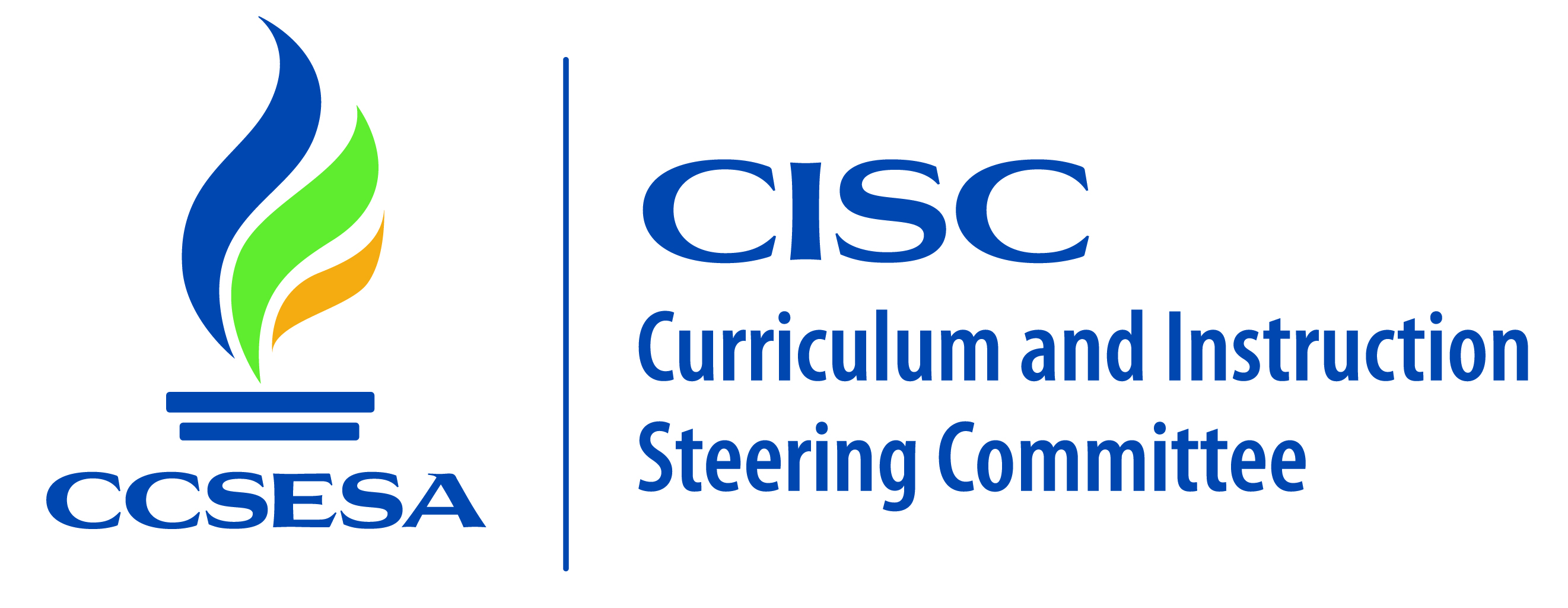 E-Report   September 2014CCSESA ARTS INITIATIVEStatewide Arts Professional Learning OpportunityMark your calendars for an exciting CISC Visual and Performing Arts professional learning opportunity on October 6-7, 2014 as part of the CCSESA Statewide Arts Initiative.  Regional Arts Leads will be conducting a two-day training at the Sacramento County Office Leadership Institute which will include four seminars focused on powerful arts teaching and learning and the Common Core State Standards.  The modules and speakers to be featured are as follows: Leadership in the Arts and Common Core State Standards presented by Dr. Steven Winlock, Sacramento COE; Shannon Wilkins, LACOE; and Ray Cagan, Alameda COE.  On Stage:  English Language Learners  Theatre Arts and Language Development presented by Charice Guerra, Ventura COE and Hamish Tyler, Monterey COEArts Integration as a Model of Rigorous Instruction: Connecting Arts Learning with the Common Core State Standards presented by Robert Bullwinkel, Fresno COE; Jill Polhemus, Stanislaus COE; and Heidi Brahms, Shasta COEBuilding Artistic Literacy through Common Core State Standards presented by Russell Sperling, San Diego COE. To register, go to:   http://ccsesaarts.k12oms.org/403-88770                                                                                                                        For additional information, please contact Jessie Kroll-Yoas at (916) 446-3095. Arts Meeting Schedule for 2014-15 in partnership with the California Department of EducationSeptember 16, 2014Regional Arts Leads Meeting9:30 a.m. – 12:30 p.m.County Arts Leads Meeting1:00 p.m. – 4:00 p.m.The California Department of EducationVideoconferencing AvailableNovember 18, 2014County and Regional Arts Leads Meeting9:30 a.m. – 12:30 p.m.The California Department of Education Videoconferencing AvailableEvents and Convenings November 17, 2014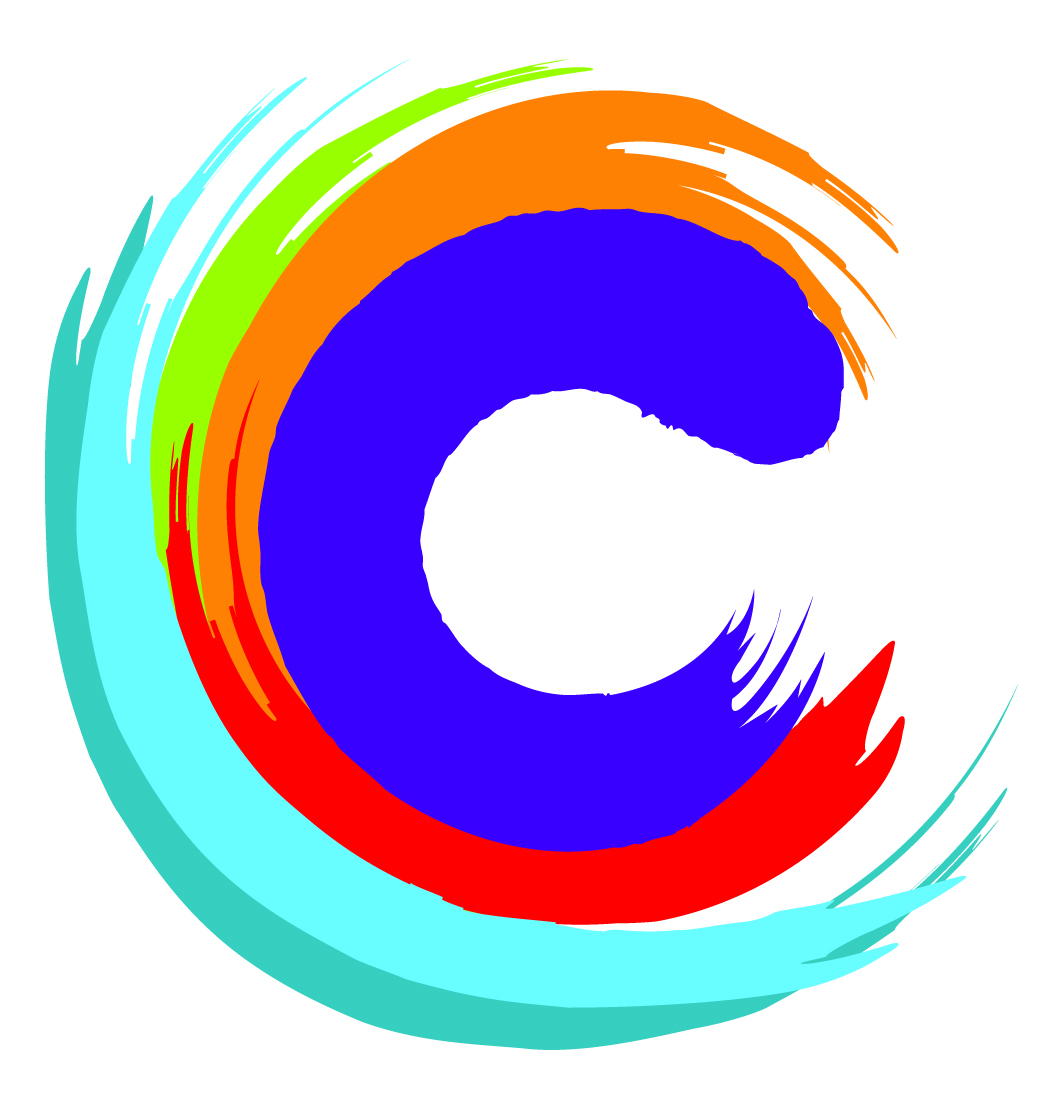 Creativity at the Core Convening 9:30 a.m. – 12:00 noonCreativity at the Core Luncheon and Public Forum focused on Arts and Common Core 12:00 noon – 4:00 p.m. Sacramento Convention CenterCost:  $30Kennedy Center Kennedy Center Office of VSA and Accessibility Releases New Publication
The Kennedy Center Office of VSA and Accessibility has released a new publication, Students with Disabilities and the Core Arts Standards, Guiding Principles for Teachers. The Core Arts Standards are designed to guide US schools’ arts curriculum, instruction, and assessment. The Standards writers included a review team of arts and special education professionals, led by the Kennedy Center Office of VSA and Accessibility. The guiding principles in this publication offer arts teachers a broad based description of the policies, processes, and instructional approaches for including students with disabilities in the Core Arts Standards.  Here is the link to the publication:  http://www.kennedy-center.org/education/vsaresources/GuidingPrinciples2014.pdf Arts Education Moves Beyond the Classroom
As K-12 schools continue to cut funding for arts education, students are increasingly using new technology and online teaching communities to pursue these interests outside of formal school settings according to a recently published report by the Wallace Foundation, New Opportunities for Interest-Driven Arts Learning in a Digital Age. The report argues that new technology is making arts education more accessible and engaging for students in the modern era.  http://blogs.edweek.org/edweek/DigitalEducation/2013/07/arts_education_moves_beyond_th.html?qs=art+education Arts Education Partnership  AEP Common Core and the Arts Resource Page
Arts Education Partnership (AEP) has updated one of its most popular web resources, the Common Core and the Arts page. Many useful new resources have been added, including several brief videos providing an overview of the Common Core and a new section of instructional resources for arts teachers.http://www.aep-arts.org/resources-2/common-core-and-the-arts/ New Initiative to Provide All Students Access to Great Educators
As part of its efforts to ensure all students have equal access to a quality education, the U.S. Department of Education announced the launch of the Excellent Educators for All Initiative. Through comprehensive education equity plans, an educator equity support network, and educator equity profiles, the initiative will help states and school districts support great educators for the students who need them most. http://www.ed.gov/news/press-releases/new-initiative-provide-all-students-access-great-educatorsArticles- Common Core and the ARTS Arts Education Seen as Common-Core Partner
Erik Robelen, reporter for Education Week, writes that “As educators nationwide seek to help students meet the demands of the common core in English/language arts and mathematics, many arts education advocates are making the case that the arts can be a valuable partner. And in some cases, they're identifying ways to make the links explicit.”  For the entire article, go to: http://www.edweek.org/ew/articles/2012/12/12/14arts.h32.html?tkn=PRQFpt7PqSPFobkAJ4bcCVvhTvs%2BHDC98GcTHE CALIFORNIA ARTS PROJECT  (TCAP)The California Arts Project (TCAP), Submitted by Kris Alexander, Executive Director, The California Arts ProjectTCAP National and California Arts Education WorkNew National Core Arts Standards National Released June 2014 and California Correlation Project Begins in AugustThe National Core Arts Standards were released on June 4, 2014. California had a significant number of reviewers, one of the states with the highest return and had an arts educator on each of the five writing teams.  Kris Alexander, TCAP Executive Director was on the visual arts writing team and Armalyn De La O, RIMS CAP Regional Director was on the music writing team. Since then TCAP has held sessions unveiling the new national standards at TCAP’s Courageous Creativity Conference in June, partnered with the National Art Education Association on a Pacific region Face2Face day focused on the new visual arts standards and have been responding to many districts’ requests for sessions for their arts teachers. TCAP is engaging pilot groups of arts educators in utilizing the new standards in designing instructional units for their classrooms. In August the California Department of Education and TCAP began a Correlation Project examining the current California Visual and Performing Arts Standards and the National Core Arts Standards.  Teams of arts educators nominated by the four arts professional organizations and TCAP from across the state gathered in Ontario to begin this process.  The group will conclude its work in September. Bob Bullwinkle, Fresno COE, serves as CSIC’s liaison to the project. You can see photos on The California Arts Project’s Facebook page.  Updates and more informational on the standards can be found at http://NCCAS.wikispaces.com.   or call TCAP’s Statewide Office.2014 Summer of Learning! TCAP Teacher Professional Learning in Arts Education TCAP Regional Sites had a busy summer with implementing regional and district based professional learning programs across the state focused on arts education for both single subject arts educators and multiple subject classroom teachers.  TCAP’s programs focused on the Common Core Content Literacy in Technical Subjects, English Language Development standards, VAPA and CTE: A, M, E standards, deepening content and pedagogy in the arts disciplines and in effective instructional practice to support students success in the arts.  These programs will continue into the school year as participating teachers begin to implement their new arts education units with their students. Many of the programs were held in partnership with or supported regional arts education initiatives or county offices of education. TCAP Regional Sites also worked with districts across the state on customized professional learning programs focused on district’s needs and goals. Like The California Arts Project’s Facebook page to see these programs in action.  A partial list of the regional programs follows:TCAP Pathways to Understanding the Arts Disciplines InstitutesTCAP Developing Artistic Literacy: Drawing, Color Theory & Beginning Art Criticism TCAP Collaborative Design InstituteTCAP Inquiring Minds: Teaching the Arts in the 21st CenturyTCAP’s 8th Annual Courageous Creativity Conference was held June 23 – 25, 2014 and filled to capacity. This unique conference included breakouts on the Common Core State Standards for Literacy in the Technical Subjects, new national core arts standards, and interaction with industry experts and executives, tours and panels from Disney Imagineering.TCAP Regional Site Programs 2014 – 2015 TCAP’s Regional Sites provide on-going professional learning programs, strategic planning, coaching, leadership development and many other supports for districts, schools and educators.  Many sites are working as key professional learning partners in countywide arts education efforts, such as Arts for All, Arts Advantage and Arts Empower as well as partners with individual districts and schools.  Sites provide both regional open programs and series focused on such topics as Common Core for Technical Subjects, discipline specific workshops, developing teacher leadership in the arts as well as customized programs and series for schools, districts or county offices of education. Please contact your regional site or the TCAP Statewide Office for more information. TCAP will be presenting sessions and/or providing strands at the upcoming fall conferences of CAEA and CETA, Marion Cilker Conference for Arts in Education. 1. TCAP Regional Site ProgramsTCAP’s Regional Sites are providing on-going professional learning programs, strategic planning, coaching, leadership development and many other supports for districts, schools and educators.  Many sites are working as key professional learning partners in countywide arts education efforts, such as Arts for All, Arts Advantage and Arts Empower. Sites are engaged in building and expanding teacher leadership within their regional networks.  Please contact your regional site or the TCAP Statewide Office for more information. Curriculum and Instruction Steering Committee (CISC) GoalsGOALS The goals of the Curriculum and Instruction Steering Committee (CISC) are to provide leadership and high quality services to school districts by: Supporting academic achievement and program improvement, with a focus on closing the achievement gap: Strengthen county office of education capacity to support districts and schools in improving student achievement, with particular focus on: underserved student populations, English learners, early learning, and college and career readiness. Addressing Federal initiatives: Provide leadership that supports California in developing   and implementing plans to address federal initiatives, including Race to the Top, Common Core Standards, and ESEA reauthorization.  Providing leadership for technology-based curriculum and instruction approaches: Work in coordination with other key stakeholders and CCSESA steering committees to provide leadership in areas related to virtual schools and courses, online professional development resources and tools, electronic textbooks, and other areas that influence teaching and learning.  Supporting county-led programs in improving student achievement. Work in coordination with other key stakeholders and CCSESA steering committees to support continuous improvement of student achievement in county-led programs.  Developing collaborative leadership approaches that are future-focused, and responsive to changing conditions: Take steps to build working relationships with CDE and state leaders, with CCSESA Steering Committees, with new COE superintendents, and with new leaders in districts; seek collaborative approaches that support districts in their improvement efforts within constraints of limited resources. Building CISC leadership and our internal capacity to do this work. Utilize distributed leadership approaches that access the intellectual capital and energy of our members, build our internal capacity to accomplish our goals, and support leadership development and succession planning for future years.  TOCISC MEMBERSFROMKathryn Catania, Fresno COEPam Ables, San Luis Obispo COESarah Anderberg, CCSESASUBCOMMITTEE VISUAL & PERFORMING ARTSCCSESASarah Anderberg, Director, CCSESA Statewide Arts InitiativeCalifornia County Superintendents Educational Services Association sanderberg@ccsesa.orgCo-Lead Name/County/Email: Kathryn Catania, Deputy Superintendent, Education Services 
Fresno County Office of Educationkcatania@fcoe.orgCo-lead Name/County/Email:  Pam Ables , Assistant Superintendent, Educational Support Services San Luis Obispo County Office of Education pables@slocoe.orgCDE Contacts/Email:Jack Mitchell, Educational Programs ConsultantCalifornia Department of EducationArts, Media, and EntertainmentVisual and Performing Arts, Secondaryjmitchell@cde.ca.govCDE Contacts/Email:Mary Rice, Education Programs ConsultantCalifornia Department of EducationLiteracy, History and Arts LeadershipWorld Languages and Visual and Performing ArtsMRice@cde.ca.govThe California Arts ProjectKristine Alexander, Executive Director The California Arts Projectkalexand@csusb.eduREGIONAL MEMBERS (One official subcommittee representative per region)REGIONAL MEMBERS (One official subcommittee representative per region)REGIONAL MEMBERS (One official subcommittee representative per region)REGIONAL MEMBERS (One official subcommittee representative per region)REGIONNAMECOUNTYEMAIL1Stacy YoungHumboldtSYoung@humboldt.k12.ca.us2Heidi BrahmsShastahbrahms@shastacoe.org3Steven Winlock Sacramentoswinlock@scoe.net4Ray CaganAlamedarcagan@acoe.org5Hamish Tyler Monterey htyler@monterey.k12.ca.us6Jill PolhemusStanislausjpolhemus@stancoe.org7Robert BullwinkelFresnobbullwinkel@fcoe.k12.ca.us8Charice GuerraVenturacguerra@vcoe.org9Russell Sperling San Diegorsperling@sdcoe.net10Armalyn De La OSan BernardinoArmalyn_DeLaO@sbcss.k12.ca.us11Shannon WilkinsLos AngelesWilkins_Shannon@lacoe.eduJanuary 20, 2015County and Regional Arts Leads Meeting 9:30 a.m. – 12:30 p.m.The California Department of EducationVideoconferencing AvailableMarch 18, 2015 County and Regional Arts Leads Meeting9:30 a.m. – 12:30 p.m.The California Department of EducationVideoconferencing AvailableMay 12, 2015 Regional Leads Planning Meeting1:00 p.m. – 3:00 p.m.Yolo County Office of Education Videoconferencing AvailableMarch 17, 2015Creativity at the Core Convening 9:00 a.m. – 5:00 p.m.Sacramento Sheraton Hotel                                                       Cost:  $75May 12, 2015CCSESA Arts Learning Colloquium9:30 a.m. - 1:00 p.m.  All Leads and Invited GuestsYolo County Office of Education Videoconferencing AvailableNATIONAL NEWS National Arts Education AssociationCCSS Forward: State Resources and Success Stories to Implement the Common Core
States across the nation are collaborating to develop tools and resources to implement the Common Core State Standards (CCSS). CCSS Forward is designed to highlight those items, provide updates on new resources, and shine a spotlight on state leadership with Common Core implementation. This site was assembled from contributions by over 40 statesWhite Paper:  From the Outside In:  The Benefits of Arts-Integration to Arts Practice From the Outside In:  The Benefits of Arts-Integration to Arts Practice is a new white paper from the Alliance for the Arts in Research Universities, authored by Dr. Bruce Mackh.  The paper provides perspective regarding the many ways in which arts-integrative efforts and initiatives also serve arts practice and practitioners within research universities – not solely those with whom artists partner and collaborate. MoreOpen Educational Resources Commons: Common Core
Find a list of Common Core resource links including workbooks, webinars, and articles at Open Educational Resources: Common Core. These resource links are meant for educators and researchers and tend to be in-depth and detailed articles. More  Find more resources on AEP's recently updated Common Core and the Arts pageREGIONAL HIGHLIGHTS Region 1  Submitted by Stacy Young, Region 1 Arts Lead, Humboldt County Office of Education Region 1 is transitioning to a new lead. We bid best wishes to Linnea Mandell who has done incredible work and made huge strides for arts education in Region 1. Her unfailing ability to create programs and build them to great capacity is a testament to her foundational work. To that end, her parent engagement and English Learner programs have superseded time in the day. She hands off the region 1 leadership to Stacy Young. Stacy Young served as Humboldt County lead last year and had an opportunity to learn the ropes. She taught music in San Luis Obispo County for 12 years and Humboldt for 5. During that time she was a TCAP instructor and has given professional development in multiple districts and counties in arts education. Humboldt County Superintendent, Dr. Garry Eagles, has expanded the scope of work in Visual & Performing Arts Curriculum work to 1 FTE.  Stacy is excited to be a part of this important work.  To that end, Region 1 is planning their module for CCSESA’s Creativity at the Core: Lifting the Barre in Arts Education. We are teamed with North Coast Dance.Region 2, Submitted by Heidi Brahms, Region 2 Arts Lead, Shasta County Office of Education [Insert Region 2’s report]Region 3  Submitted by Steve Winlock, Region 3 Arts Lead, Sacramento County Office of Education The second annual Leadership Institute's Arts Academy workshop was a success, with over thirty participants in attendance from numerous counties. The attendees enjoyed informational and hands-on presentations by Dr. Louise Pascale, Associate Professor of Education at Lesley University and also by Patty Taylor, Visual and Performing Arts Education Consultant. Content covered included Mathematical Literacy, Arts/Music/Theatre and the Common Core, Arts Integration in the Classroom, CCSESA Arts Initiative Resources, Arts Education and the California State PTA, and funding for the arts. Arts Academy participants visited and toured the Resource Area for Teaching (RAFT), the Mondavi Center, the Pamela Trokanski Dance Theatre, the Crocker Art Museum and also enjoyed a performance of South Pacific at the Music Circus! It was quite a week, filled with information, resources and artful entertainment! We hope that you can join us next year!Those who attended the Arts Academy workshop were also invited to attend the Arts Academy Colloquium. The Arts Colloquium will provide an opportunity to share the three art-integrated lessons participants presented in the classes. We will also discuss the resources that were used to assist in the presentation of the lessons. These resources could be the actual classroom materials used, as well as support from partners in education in the lessons (i.e., use of the materials from the Crocker Art Museum). Our evening will be a time for an arts professional learning community to discuss the teaching, the lessons, and the responses from the students. Participants are encouraged to bring support materials such as copies of lessons and/or samples of student work. We will have dinner and enjoy other "art forums" presented to the whole group. The Colloquium will be held on February 5, 2015, from 4:00 p.m. to 8:00 p.m., at the SCOE Annex building. Invitations will be sent out in January. Please save the date!The SCOE Leadership Institute has organized a regional forum for the arts. The forum focuses on three of the region’s districts – San Juan Unified School District, Twin Rivers Unified School District and Sacramento City Unified School Districts. The California Alliance, PTA, CCSESA and SCOE will be represented in this forum. This forum will determine, introduce, and discuss ways in which the Sacramento County Office of Education, the three districts, and Arts partners can support each other in arts integration for the region. The forum will focus on regional projects that will support the direction of arts integration. The first meeting of the new school year is scheduled for Tuesday, September 9, from 3:30 to 5:30 p.m., at the Sacramento County Office of Education C&I Annex.The Leadership Institute will be hosting a two-day arts training titled Powerful Arts Teaching and Learning in the Common Core on October 6-7, 2014, at the C&I Annex. The training will consist of exciting seminars based on newly developed modules created by Regional Arts Leads as part of CCSESA's Statewide Arts Initiative. Participants will learn strategies for professional learning focused on Arts Learning as it connects to Common Core State Standards that can be used in the county office or the school district. Attendees will experience hands-on, interactive learning by seasoned professionals and will engage in powerful professional learning modules. The modules presented will open new doors for understanding how the arts can deepen learning in the classroom and build 21st Century student success! The cost is $250 for both days and $125 for one day. Please register at http://ccsesaarts.k12oms.org/403-88770 or contact Jessie Kroll-Yoas at jyoas@ccsesa.org for more information.Region 4 Submitted by Ray Cagan, Region 4 Arts Lead, Alameda County Office of Education[Insert Region 4’s report]Region 5 Submitted by Hamish Tyler, Region 5 Arts Lead, Monterey County Office of Education [Insert Region 5’s report]Region 6 Submitted by Jill Polhemus, Region 6 Arts Lead, Stanislaus County Office of Education Arts Integration Professional DevelopmentGrades TK-2 Arts Integration 	July 23-25, 2014 @ Stanislaus County Office of EducationParticipants: 12 teachers, 1 district coachGrades 3-6 Arts Integration - # participating teachers/admin from where	July 29-31, 2014 @ Stanislaus County Office of Education	Participants: 18 teachersThe arts integration workshops focused on bringing literacy to life with the integration of CA State VAPA Standards as well as Common Core State Standards.  Teachers explored the idea of arts integration compared to arts enhancement in their classrooms and the importance of brining 21st Century Skills into their teaching and student learning.  Participants were given opportunities to dive deeper into the four disciplines of the arts and make connections to other content areas in their specific grade levels.STEAM Workshops	Grades TK-2 Science, Technology, Engineering, Arts and Mathematics	August 21, 28 & October 1, 2014 @Stanislaus County Office of Education	Grades 3-5 Science, Technology, Engineering, Arts and Mathematics	October 22, 23 & November 1, 2014 @ Stanislaus County Office of EducationThe STEAM workshops will introduce participants to a powerful way to meet the change and challenges in teaching, learning, and assessment that accompany the Next Generation Science Standards, Visual and Performing Arts Standards, and the Common Core State Standards. Participants will:Gain an understanding of integrated instructional practicesParticipate in in hands-on STEAM activities Leave with ways to implement those activities in the classroom.Kennedy Center Partners in EducationSCOE has partnered with The Kennedy Center, Gallo Center for the Arts, and Modesto City Schools in formal relationship to promote the inclusion of arts in the classroom and support teacher professional development for more integration of arts into teaching and learning.  This partnership will provide workshops that assist teachers in learning about the arts and give strategies to teach effectively through and about the arts.   This is the first year of a multi-year partnership.  Our team is excited to be going back to Washington DC in February to meet with all partners and discuss progress.  Region 7 Submitted by Robert Bullwinkel, Region 7 Arts Lead, Fresno County Office of Education Fresno COE is currently working with the Fresno Arts Council to connect 11 artists with 11 teachers/schools to create arts integrated lessons that will be taught in the fall of 2014.  Artists and teachers have been receiving professional development during the summer months provided by FCOE and the Arts Council.  This is a pilot program intended to become a model for connecting the arts community and educators.  Fresno COE worked with the business community, the education community, and the Foundation @FCOE to create the Arts Business Coalition.  The vision is to help create a prosperous community with college and career-ready graduates skilled in creativity, collaboration, critical thinking and communication through arts and career technical education.  The coalition created the Spark! Initiative, an “adopt a school” program allowing donors to build relationships with schools by funding model arts and career technical education programs.  Schools in Fresno, Central, Firebaugh-Las Deltas, Mendota, and Coalinga-Huron Unified School Districts, and Westside Elementary have been adopted with donations reaching over $60,000.The Fresno COE facilitated several Arts Integration through Common Core State Standards workshops. Teachers were provided professional development for integrating Theatre and Visual Arts 101 in Fresno Unified, Chawanakee Unified, and even as far as Colusa County.   Additional workshops included integrating Dance and Music 202 for Fresno Unified teachers and multiple arts integration presentations at Fresno County’s CCSS Summer Academy. Fresno COE will host the annual Arts for Learning Mini-conference on September 30th from 4:00p.m. -6:30p.m. at the Downtown Fresno Inn.  This event which is affiliated with the Fresno Arts Network allows local artists and art organizations to showcase the programs and services available to the educational community.  Fresno COE offered two free summer programs for Fresno county youth supported by generous donations from the Fresno Coin Gallery and the Foundation@FCOE.  The Fresno County Youth Choir had over 100 students ranging from ages 16-26 perform on July 19th at Fresno City College.  The FCYC mission was to create multicultural unity through music that fills the heart, lifts the souls, and changes lives.  In addition 30 high school students participated in Stages, a devised theatre program whose mission is to build skills in commitment, ensemble, risk taking and self-expression. Stages performed on July 25th at Fresno City College.  The Kings COE is proud to announce the Turnaround Arts program for the Reef Sunset Unified School District. The program helps low-performing schools across the nation integrate more arts education into the curriculum in an effort to increase student success and engagement. The school will be given $300,000 by the committee over the course of the three-year program to train teachers, purchase musical instruments, art supplies and more. As part of Turnaround Arts, students will get to do more arts projects for their classes as well as get the opportunity to participate in a culminating art event for the community held at the end of each year of the program. Madera COE and Madera County Schools foundation hosted the free family-friendly event, ArtsFest, on June 14th from 10:00a.m. – 2:00p.m. The event was held in conjunction with a student art gallery.  More than 100 students from 14 schools in Madera County participated in an art contest this spring. Artwork from students in kindergarten through high school were displayed in a student art gallery at ArtsFest.  Students competed in separate divisions: K-3rd grade, 4th-6th grade, 7th-8th grade, and 9th-12th grade.  They were also judged in separate categories: 2-dimensional art, 3-dimentional art and still photography. This year the Arts Council provided art contest judges, art demonstrators and hands-on booth volunteers.The Merced County Education Foundation supported two summer performing arts programs. The programs involved 102 student performers in grades 4-8 and 19 high school student volunteers. Over 1,000 people attended the 6 performances that were open to the community. The Merced County Arts Council will have a variety of 8-week arts classes for children starting September.The Tulare COE Theatre Company produced Fiddler On the Roof this summer. The cast of 62 students from across the county were supported by a live orchestra, beautiful scenery and costumes and a dedicated backstage crew. All told, there were over 100 students involved in producing this much-loved musical.  Theatre Company has just begun rehearsals for a production of Phantom of the Opera to be performed in November. The production will feature a pre-show featuring 60 students performing selections from Disney's Frozen. Tulare COE is excited to welcome Kate Stover as the new Theatre Company Assistant. Kate will be helping coordinate student events, developing PD and will provide assistance with the day-to-day needs of the Theatre Company.Tulare COE’s program, On Stage, is beginning to take reservations for this school year. On Stage comes to a school site for two weeks and produces a 35-40 minute musical using up to 50 students. The On Stage program provides everything a school needs to produce a complete musical for the school community. Region 8 Submitted by Charice Guerra, Region 8 Arts Lead,  Ventura County Superintendent of SchoolsWith the “Creativity at the Core” grant, Region 8 is developing a module titled, “Artifact Detectives: Building Knowledge in Language, History and the Arts through Active Inquiry” for grade 3-5 in collaboration with the Museum of Ventura County.  We are current developing a protocol for students, writing the professional development training and collecting/documenting artifacts from the library’s collection to be available on-line for participants and trainers. Region 9 Submitted by Russ Sperling, Region 9 Arts Lead, San Diego County Office of Education Orange County Department of Education has hired a new VAPA Coordinator to replace Jim Thomas, who retired in June.  Steve Venz, currently principal of Quincy Jones Elementary School in LAUSD, will begin at OCDE on September 2.  Steve brings a wealth of arts education experience to this position, as a music teacher, music supervisor in LAUSD, and principal.Arts Empower, the countywide strategic arts initiative hosted by San Diego County Office of Education, will again host its "Mega Conference" for teachers in all arts disciplines, school administrators, community arts organizations and teaching artists.  The event will be on Thursday, October 9 in Balboa Park.  http://www.sdcoe.net/lls/ccr/Documents/MegaFlyer2014.pdfSan Diego County Office of Education will host Region 9's "Creativity at the Core" professional learning opportunity for theatre teachers, Problem Solving through Theatre—Learning 21st Century Skills via the Dramatic Arts, in partnership with The Old Globe. http://www.sdcoe.net/lls/ccr/Documents/CreativityCore091814.pdfThree districts now have board-approved strategic arts plans through Arts Empower:  Vista Unified, San Pasqual Union and Chula Vista Elementary.  Coronado Unified has completed their planning work and the plan will go to the board soon.  San Marcos Unified will convene planning sessions, facilitated by TCAP and SDCOE, this fall.Region 10 Submitted by Armalyn De La O, Region 10 Arts Lead, San Bernardino County Superintendent of SchoolsTCAP Pathways to Understanding the Arts Disciplines: Theatre InstituteJuly 7 – 17, 2014 at CSU San Bernardino a Pathways to Understanding the Arts Disciplines: Theatre Institute was held for K- 8 educators in the RIMS and LA Basin.  RIMS California Arts Project teacher leaders in theatre led the institute under the direction of the RIMS California Arts Project regional director/SBCSS VAPA Coordinator.  Participating teachers deepened their academic literacy in theatre from the creative dramatics to play production.  The participating teachers wrote standards-based mini units in theatre for their grade level linked to Common Core State Standards and English Language Development Standards.  They will begin teaching the units in their classrooms this fall and will come back to share the teaching and student evidence in November 2014.TCAP Collaborative Design Institute (CDI)July 14 – 18, 2014 single subject visual and performing arts teachers from the RIMS and LA Basin participated in the RIMS/LA Basin regional Collaborative Design Institute led by RIMS/LA Basin teacher leaders and the RIMS California Arts Project Director/SBCSS VAPA Coordinator.  The participating teachers collaborated on the first stages of a standards based instructional unit in their arts discipline.  The units utilize the CA Visual and Performing Arts Standards, National Core Arts Standards, Common Core Content Literacy for Technical Subjects Standards and English Language Development Standards.  These teachers will be returning in September to continue working on their units followed by classroom implementation later in the fall.CCSESA Creativity at the Core Module DevelopmentSBCSS, P.L.A.C.E. Performance and RIMS California Arts Project continue to develop the 7 – 12 dance module for the CCSESA Creativity at the Core Project.  The partners met three times during July and August to work on the module. California and National Core Arts Standards Correlation Project with CDE and TCAPAugust 14 – 15, 2014, the RIMS California Arts Project Director/SBCSS VAPA Coordinator (one of the national core arts standards music writing team) participated in the two-day CDE/TCAP Correlation Project with the new National Core Arts Standards.  Five RIMS region dance, music and visual arts teachers were also part of the two days representing their professional organizations, CAEA, CDEA, or CMEA.  Work in DistrictsAugust 2014 found districts starting their new academic year, the RIMS California Arts Project/SBCSS VAPA Coordinator has provided one-day in-service days for VAPA teachers in five districts. These days focused supporting teachers in the arts on implementing Common Core Content Literacy for Technical Subjects in their arts classrooms.    Region 11 Submitted by Shannon Wilkens, Region 11, Arts Lead, Los Angeles County Office of Education It has been a fast summer and Region 11 has been busy planning for the 2014-15 school year.  Below you will find events for educators and students that have been planned. CCESSA Initiative Established contracts, location, registration and catering for the following eventsProfessional Learning and Capacity Building with EducatorsNovember 3, 2014 	Assessing Arts in the Era of Common CoreNovember 21, 2014        Integrating the Arts into Common Core Standards in English Language Arts December 2, 2014    	Assessing Arts in the Era of Common CoreJanuary 16, 2015   	STEM to STEAM: Project Based LearningJanuary 30, 2014   	Los Angeles County Art Coordinator ConveningMay 1, 2015		Los Angeles County Art Coordinator ConveningStudent Events October 17, 2014  	Very Special Arts February 5, 2015 	Poetry Out Loud National Poetry Recitation ContestFebruary 15, 2015 	Adjudication of student artwork submitted for the Art ContestMarch 3, 2015	                Los Angeles County Student Art Exhibition 2Use Arts Integration to Enhance Common Core
In this Edutopia blog, arts integration specialist Susan Riley shares features, strategies for implementation, and sample lesson ideas for using arts integration to facilitate and enhance the Common Core State Standards. http://www.edutopia.org/blog/core-practices-arts-integration-susan-riley711.